ООО «УК «Содружество Столиц»ФИНАНСОВЫЙ ОТЧЕТ за  2012 ГОДпо расходованию денежных средств, собранных для оплаты эксплуатационных расходов и коммунальных услуг жилого дома по адресу : ул. Мебельная, дом 35, корпус 2Общая площадь жилой части, встроенных помещений, паркинга: 34 554,5 м²(на основании ст. 162 п. 11 ЖК РФ "… управляющая организация ежегодно представляет собственникам помещений в многоквартирном доме отчет за предыдущий год")                                                                                                                                                                       Приложение № 1РАСХОДЫ за 2012 г.(оплачены за счет денежных средств, собранных на планово-накопительный текущий ремонт)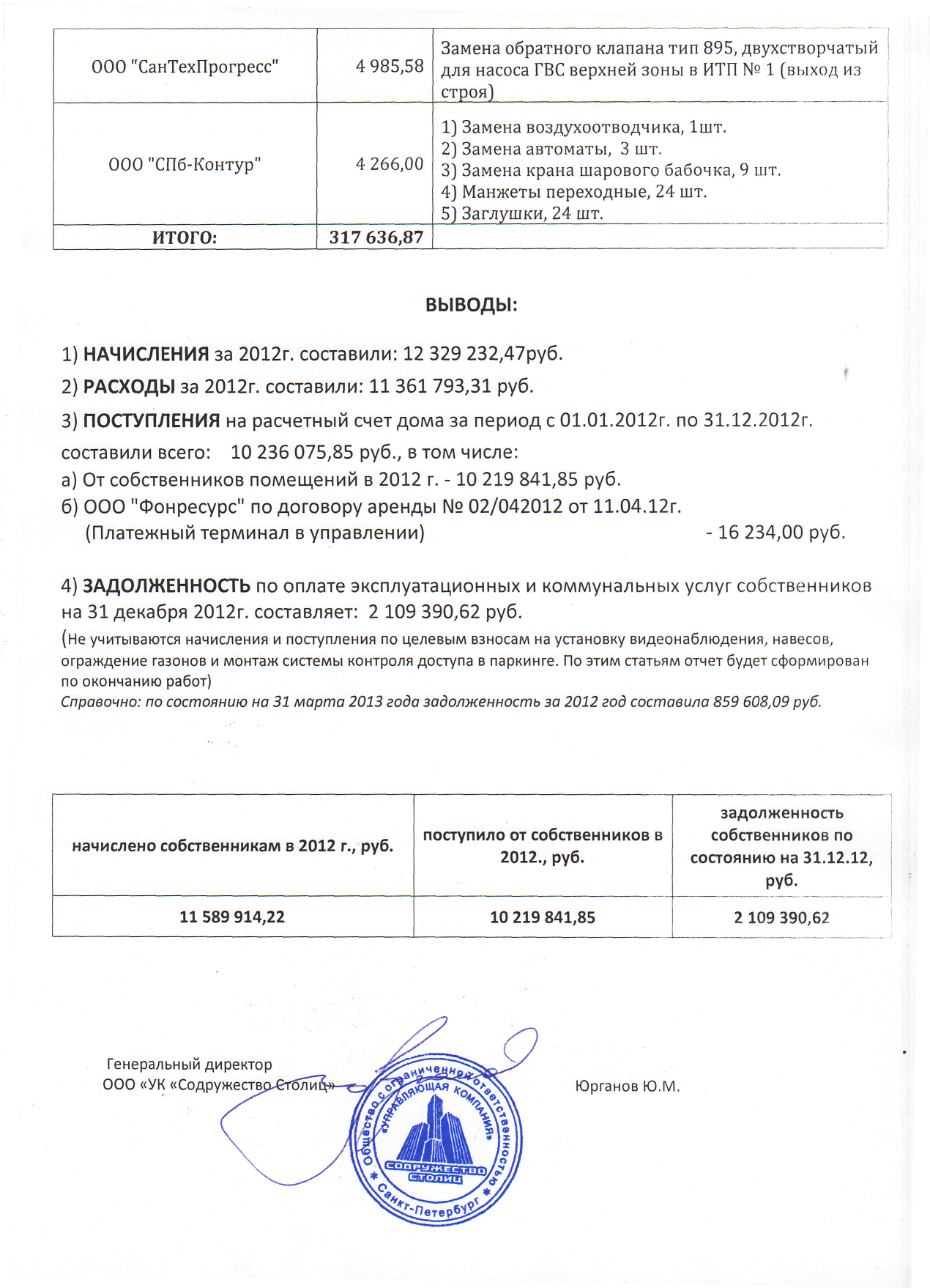 Вид услугиТариф руб./кв. мНачислено, руб.                                      РасходыРасходыВид услугиТариф руб./кв. мНачислено, руб.                                      Поставщики услугСумма, руб.Содержание общего имущества4,121 138 916,40ООО "УК "Содружество Столиц"1 138 916,40               Текущий ремонт:                        1. Текущий ремонт по регламентным работам в соответствии с графиками ППР4,291 185 910,37ООО "УК "Содружество Столиц"1 185 910,372. Планово-накопительный текущий ремонт                                                    0,79218 384,43Расходы (приложение № 1)317 636,87Управление домом1,18326 194,44ООО "УК "Содружество Столиц"326 194,44Содержание придомовой территории1,29356 602,44ООО "УК "Содружество Столиц"356 602,44Уборка лестничных клеток
Уборка паркинга1,34
3,43329 621,03ООО "УК "Содружество Столиц"329 621,03Диспетчерская служба2,36652 388,96ООО "УК "Содружество Столиц"652 388,96Охрана Паркинга
с 16 июля  по декабрь 21,49467 849,89ООО "СТ "Рапид-Гард"Договор №02/12-СТ от 02.05.2012 467 849,89Обслуживание АППЗ0,3898 794,48ООО "УК "Содружество Столиц"98 794,48Обслуживание ПЗУ0,49127 392,96ООО "УК "Содружество Столиц"127 392,96Обслуживание видеонаблюдения0,2569 109,04ООО "УК "Содружество Столиц"69 109,04Эксплуатация общедомовых приборов учета0,81223 913,12ООО "УК "Содружество Столиц"223 913,12Обслуживание лифтов1,70343 135,35ООО "ОТИС Лифт":Обслуживание лифтов1,70343 135,351) Техническое обслуживание263 829,31Обслуживание лифтов1,70343 135,352) Замена фотоэлемента 
дверей кабины9 971,00Обслуживание лифтов1,70343 135,35ИКЦ "Техэксперт сервис"
за диагностирование лифтов61 556,39Вывоз мусора3,00597 730,65ООО "КОНТРАСТ"                                  Договор № 249-МБ/12 от 02.07.2012г.278 857,60Вывоз мусора1,7352 937,81ООО "Спецстройтранс"                                  Договор № 111 от 19.09.2012г.266 220,00Отопление
с мая по август15,75    16,701 316 591,33ООО "Развитие города" компенсация за теплоэнергию  Договор № 14М-35/ТЭ от 02.05.2012г.                                                      589 790,84Горячее водоснабжение
с мая по август63,00
66,78193 396,30ООО "Развитие города" компенсация за теплоэнергию  Договор № 14М-35/ТЭ от 02.05.2012г.                                                      589 790,84Отопление офисов, паркинга
с мая по август15,75    16,70161 941,50ООО "Развитие города" компенсация за теплоэнергию  Договор № 14М-35/ТЭ от 02.05.2012г.                                                      589 790,84Отопление (квартиры)
с сентября по декабрь1175 Гкал/руб1 613 439,34ООО "Развитие города" компенсация за теплоэнергию  Договор № 14М-35/ТЭ от 02.05.2012г.                                                      2 373 387,23Отопление офисов, паркинга
с сентября по декабрь1581
Гкал/руб133 496,23ООО "Развитие города" компенсация за теплоэнергию  Договор № 14М-35/ТЭ от 02.05.2012г.                                                      2 373 387,23Горячее водоснабжение
с сентября по декабрь70,50626 451,66ООО "Развитие города" компенсация за теплоэнергию  Договор № 14М-35/ТЭ от 02.05.2012г.                                                      2 373 387,23Холодное водоснабжение
с мая по август15,78   16,72 97 188,81ГУП "Водоканал Санкт-Петербурга"   по доп. согл. N 1 от 13.07.12г. к договору N 34-662807-ЖФ-ВС от 29.05.12г.                                                                             119 442,62Холодное водоснабжение офисов
с мая по август22,070,00ГУП "Водоканал Санкт-Петербурга"   по доп. согл. N 1 от 13.07.12г. к договору N 34-662807-ЖФ-ВС от 29.05.12г.                                                                             1 544,63Холодное водоснабжение
с сентября по декабрь17,72253 252,52ГУП "Водоканал Санкт-Петербурга"   по доп. согл. N 1 от 13.07.12г. к договору N 34-662807-ЖФ-ВС от 29.05.12г.                                                                             253 252,52Холодное водоснабжение офисов
с сентября по декабрь22,076 730,13ГУП "Водоканал Санкт-Петербурга"   по доп. согл. N 1 от 13.07.12г. к договору N 34-662807-ЖФ-ВС от 29.05.12г.                                                                             6 730,13Водоотведение холодной воды
с мая по август15,78   16,72  90 635,32ГУП "Водоканал Санкт-Петербурга"   по доп. согл. N 1 от 09.08.12г. к договору N 34-669548-ЖФ-ВО от 09.06.12г.118294,83Водоотведение холодной воды офисов
с мая по август25,650,00ГУП "Водоканал Санкт-Петербурга"   по доп. согл. N 1 от 09.08.12г. к договору N 34-669548-ЖФ-ВО от 09.06.12г.1795,72Водоотведение горячей воды
с мая по август15,78     16,72   50 997,44ГУП "Водоканал Санкт-Петербурга"   по доп. согл. N 1 от 09.08.12г. к договору N 34-669548-ЖФ-ВО от 09.06.12г.62 809,44Водоотведение холодной воды
с сентября по декабрь17,72247 846,82ГУП "Водоканал Санкт-Петербурга"   по доп. согл. N 1 от 09.08.12г. к договору N 34-669548-ЖФ-ВО от 09.06.12г.247 846,82Водоотведение холодной воды офисов
с сентября по декабрь25,657 824,22ГУП "Водоканал Санкт-Петербурга"   по доп. согл. N 1 от 09.08.12г. к договору N 34-669548-ЖФ-ВО от 09.06.12г.7 824,22Водоотведение горячей воды
с сентября по декабрь17,72141 969,04ГУП "Водоканал Санкт-Петербурга"   по доп. согл. N 1 от 09.08.12г. к договору N 34-669548-ЖФ-ВО от 09.06.12г.141 969,04Затраты электроэнергии на индивидуальные нужды ДЕНЬ/НОЧЬ
с мая по июнь
с июля по ноябрь1,97/1,201
2,09/1,271553 189,82ООО "Развитие города" компенсация за электроэнергию  Договор № 15М-35/ЭЭ от 02.05.2012г.                                                      с мая по 7 ноября

ОАО "Петербургская Сбытовая Компания"                                        Договор № 36936 от 11.09.2012г.                                 с 8 ноября по декабрь825 372,07Затраты электроэнергии на общедомовые нужды Освещение МОП Электроэнергия День/Ночь
с мая по август
с сентября по декабрь

1,97
по факту381 748,38ООО "Развитие города" компенсация за электроэнергию  Договор № 15М-35/ЭЭ от 02.05.2012г.                                                      с мая по 7 ноября

ОАО "Петербургская Сбытовая Компания"                                        Договор № 36936 от 11.09.2012г.                                 с 8 ноября по декабрь109 566,13Затраты электроэнергии на освещение паркинга

с мая по август
с сентября по декабрь


1,97
по факту124 688,43ООО "Развитие города" компенсация за электроэнергию  Договор № 15М-35/ЭЭ от 02.05.2012г.                                                      с мая по 7 ноября

ОАО "Петербургская Сбытовая Компания"                                        Договор № 36936 от 11.09.2012г.                                 с 8 ноября по декабрь118 896,41Затраты электроэнергии на освещение паркинга

с мая по август
с сентября по декабрь


1,97
по факту124 688,43ООО "Развитие города" компенсация за электроэнергию  Договор № 15М-35/ЭЭ от 02.05.2012г.                                                      с мая по 7 ноября

ОАО "Петербургская Сбытовая Компания"                                        Договор № 36936 от 11.09.2012г.                                 с 8 ноября по декабрь69 542,55Антенна ТV110,00106 470,00ООО "Интеграл Сервис"         106 470,00Пенни32 493,81ООО "УК "Содружество Столиц"32 493,81ИТОГОИТОГО12 329 232,4711 361 793,31Поставщики услугСумма, руб.ПримечаниеООО "ОРЕХ"21 300,00Восстановление радиоуправления и настройка секционных ворот, расположенных в подземной автостоянкеООО "ОТИС Лифт"46 964,00Замена индикаторов положения в 4 лифтах 2,3 секций, 4 штООО "Пожтехком"7 600,00Средство пожаротушения в ГРЩ - ящик для песка 0,1м3, 4 шт (Распоряжение Ростехнадзора)ООО "ПромКомплект"3 295,00В результате затопления канализационными стоками при засоре общедомовой системы канализации во 2 секции потребовалась замена источника резервного питания с аккумулятором на противопожарных откатных воротах, расположенных в подземной автостоянкеООО "СтройРесурс"23 581,551) Замена разбитых армированных стекол 1320*680 в пожарных дверях, 24 шт. (6 резерв)
2) Замена стекла в пожарную дверь лифтового холла 1 секции 820*420*6мм, 2 комплекта (1 комплект резерв)ООО "ТД Оптима"12 022,00Электролампы 26Вт для освещения в МОП, 100 шт.ООО "Юпитер"20 190,00Электролампы 9Вт для освещения МОП, 300 шт.ООО "Невапромосвет"1 586,30Электролампы 35 Вт для освещения холлов в 3 секциях, 10штООО "Норд-Вест+"23 480,00Электролампы 36Вт для освещения МОП, 400 шт.ООО "Норд-Вест+"4 262,00Электролампы 18Вт для освещения МОП, 100 шт.ООО "Техснаб"3 290,00Жесткий диск 1 ТБ для видеорегистратора взамен вышедшего из строяООО "Экспериментальный завод трейд"52 500,00Надолбы, 70 шт. (56 установлено,14 резерв)ИП Бурлаков Дмитрий Александрович35 712,00Искусственная ель 4м., елочные украшения (Благоустройство придомовой территории в новогодний период)ООО "АСКОН ПЛЮС СПб"9 600,00Стенд для объявлений в парадные, 3 шт.ООО "Вест Колд"10 200,00Установка антивандальной роллетной системы в помещении управляющейООО "ДВК Плюс"5 010,00Шкаф-ключница в диспетчерскую, почтовые ящики для абонентских карточек (3шт.)ООО "Дверной Доводчик"15 200,00Замена доводчиков взамен украденных, 25 шт. ООО "Компания Аванс"2 299,94Фасонные элементы, 10 шт.ООО "Максидом"10 292,50Материалы для  установки перегородки в диспетчерской